Муниципальное автономное дошкольное образовательное учреждение детский сад № 19 муниципального образования Кореновский районКонспект организационно образовательной  деятельности по ручному трудус применением здоровьесберегающей технологии  в средней  группе «Волшебные книги» Воспитатель:  Осадчая Е.П.г.Кореновск2023 г.Цель: сформировать любовь к книге, через её изготовление.Задачи:Побуждать детей самостоятельно изготовить книжку-малышку.Развивать внимание, мышление.Развивать связную речь детей, побуждая их отвечать на заданные вопросы.Упражнять детей в складывания пополам бумаги.Упражнять ребёнка в умении аккуратно клеить.Пополнить словарь детей новым понятием – «иллюстрации»Предварительная работа:Чтение сказок, беседа о книгах.Оборудование:Цветная бумага, альбомная бумага, клей - карандаш по количеству детей, различные картинки разной тематики.Ход занятия:Воспитатель говорит: - Ребята наша Фрося была недавно в гостях у малышей и вернулась от туда очень грустная. Хоте знать почему? (Ответы детей) - Дело в том ребята, что в группе у малышей совсем мало книг, а деток очень много. Смотрю я на наши книги и думаю, как же нам помочь малышам? (Ответы детей)- Какая замечательная идея, а у нас получится? ( Ответы детей)- Хорошо, но сначала я предлагаю размять наши пальчика перед таким важным делом.Пальчиковая гимнастика:Будем пальчики считать,Будем сказки называть :Три медведя, Теремок,Колобок- румяный бок!Репку мы не забываем,Знаем Волка и козлят- Этим сказкам каждый рад! (Дети по очередной загибают пальца сначала на одной, а потом другой руке).- Предлагаю  вам пройти в нашу мастерскую и присесть за стол. На столе у нас есть необходимый материал. Все книги начинаются с обложки, и они всегда очень красивые, так давайте и мы возьмем цветную бумагу и сделаем обложку наших книг. Я предлагаю вам согнуть нашу цветную бумагу соединив уголочек к уголочку. ( Дети выполняют предложенное)- Ребят, а на чём у книги внутри написаны сказки?( Ответы детей)- Давайте и мы тогда сделаем нашим книжкам листочки. Берем белый лист бумаги и тоже сгибаем его пополам. (Дети выполняют предложенное)- А теперь давайте соединим нашу обложку и листочки ёё. Только вот как мы можем это сделать? (Ответы детей)-Точно их можно склеить, какие вы у меня умные ребята.(Дети склеивают середину)- Вот и получились у нас с вами книжки, только они ещё, пустые. Ребята, а вы знаете, кто такие иллюстраторы? (Ответы детей) -Может мы станем иллюстраторами этих книг? (Ответы детей)- А давайте создадим книги про наших любимых казаков? (Ответы детей)-Тогда выбирайте картинки, которые вы приклеите в свою книгу. (Дети выбирают картинки и приклеивают себе в книгу).- Как здорово у нас получилось. Ребята, а вам нравятся ваши книги? ( Ответы детей) А как вы назовете свою книгу? ( Ответы детей) Что вам больше всего сегодня понравилось делать в нашей мастерской?( Ответы детей) Как вы думаете, если Фрося отнесет все наши книжки, которые мы сделали, у ребят будет много книг? ( Ответы детей) Значит мы смогли им помочь? ( Ответы детей). Тогда я предлагаю сложить все наши книги, Фросе в корзинку и она отнесет их детям.                                                          Приложение.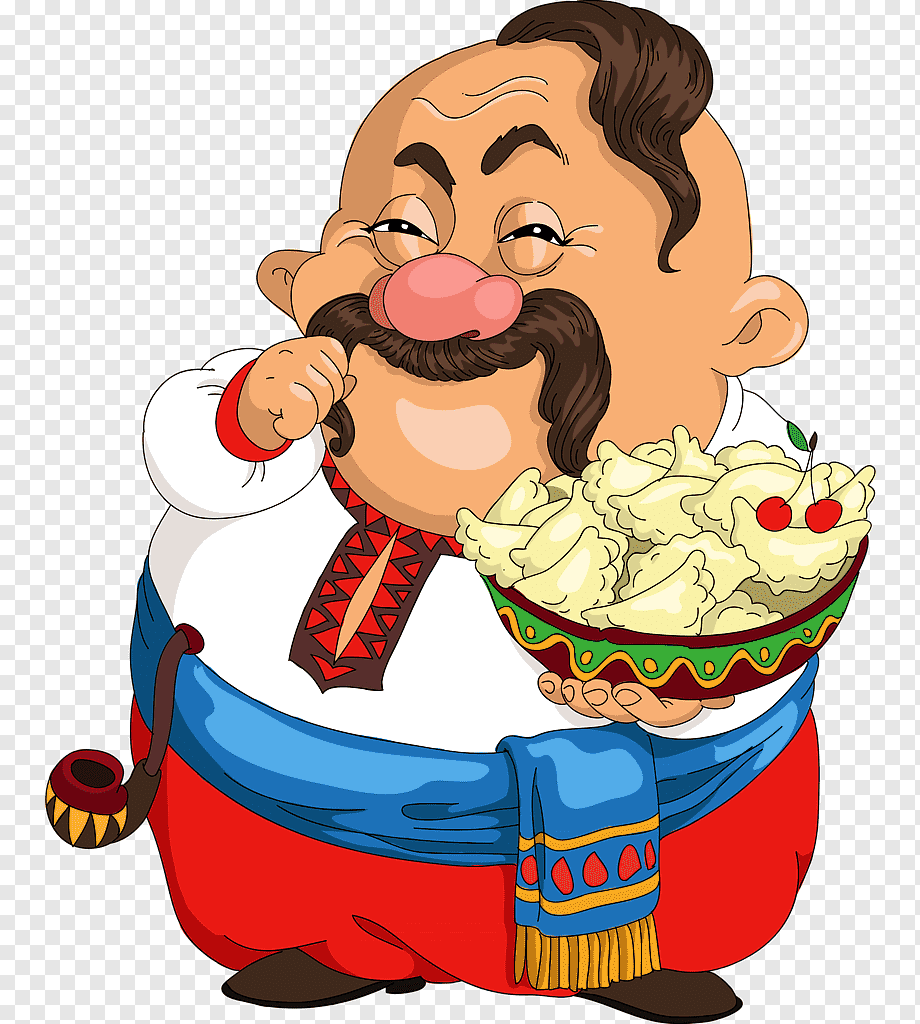 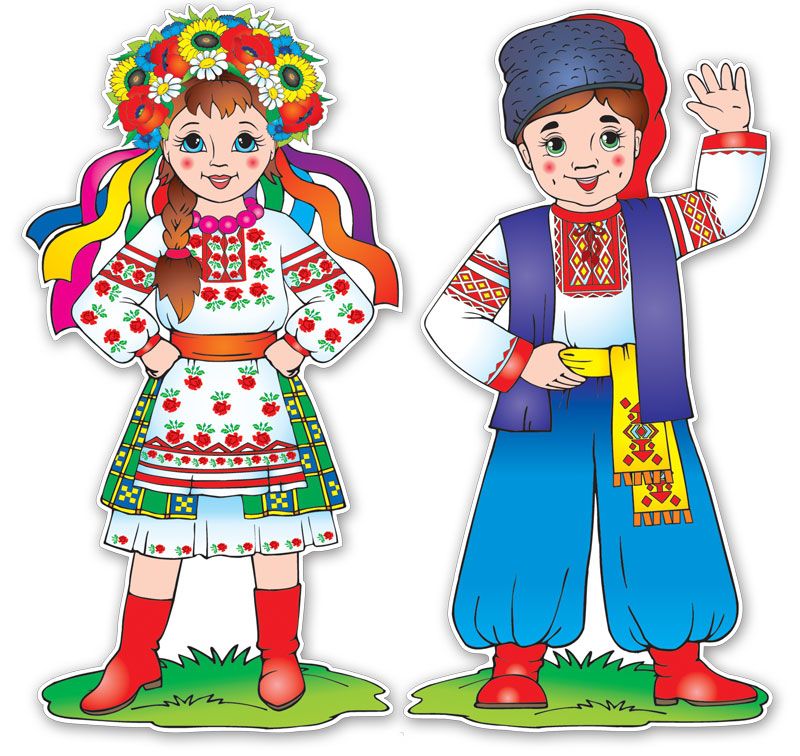 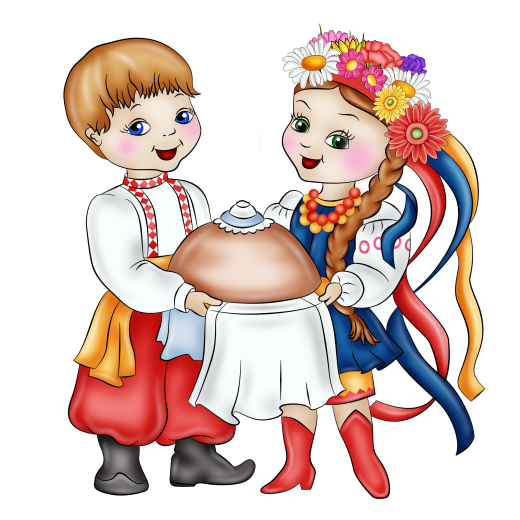 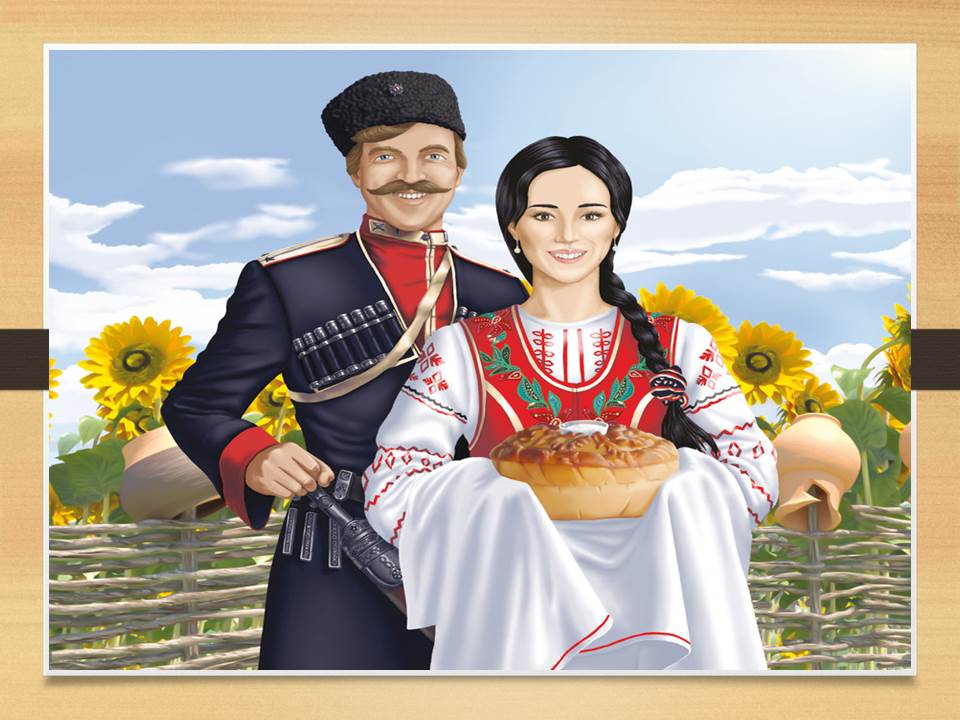 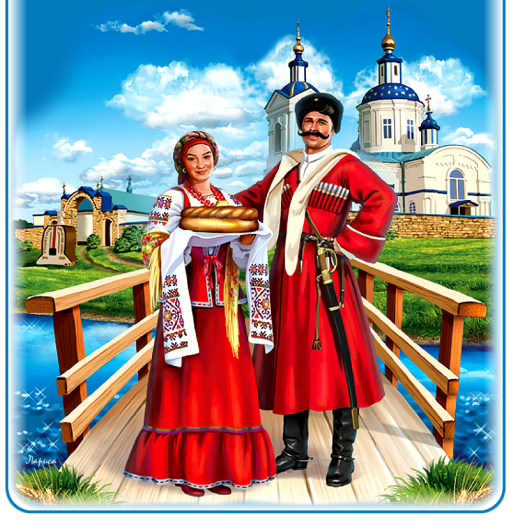 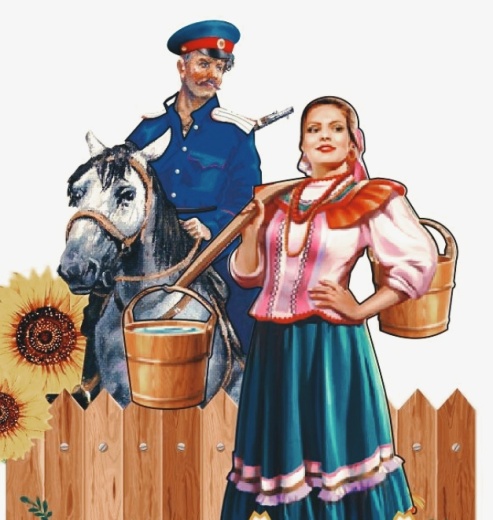 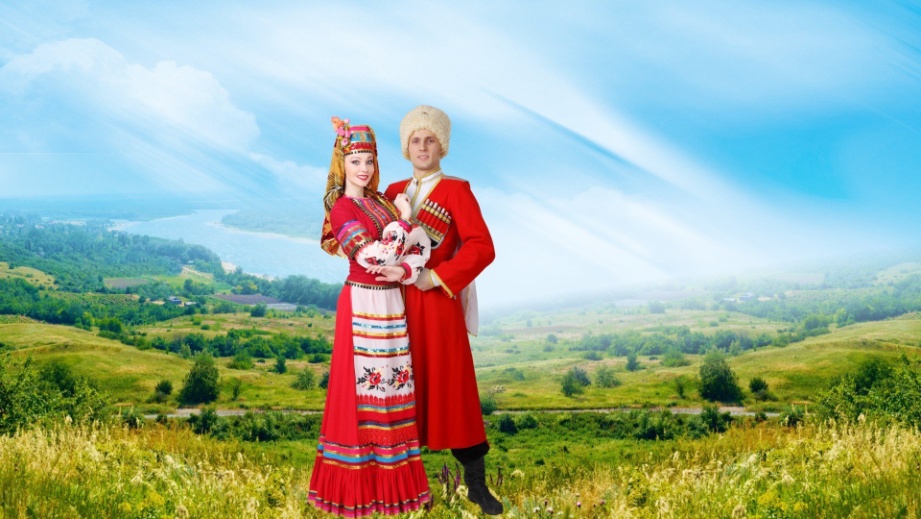 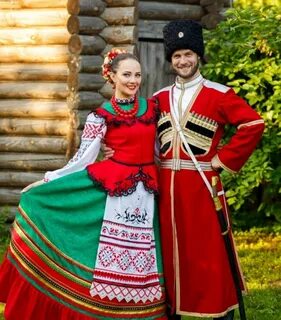 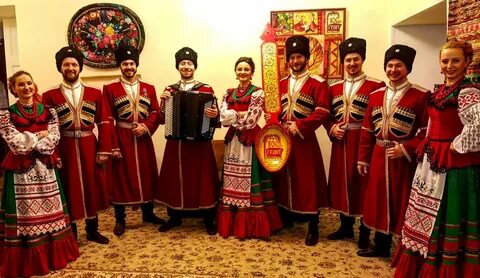 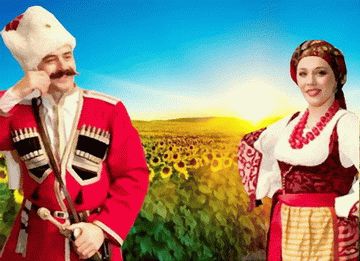 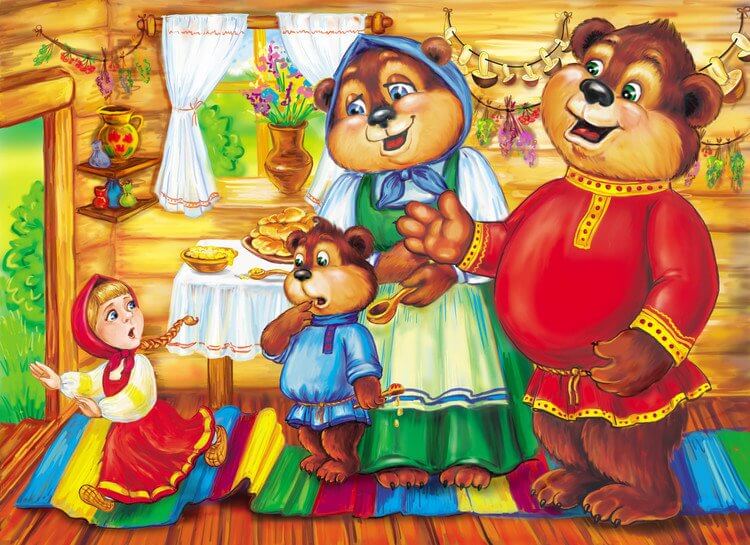 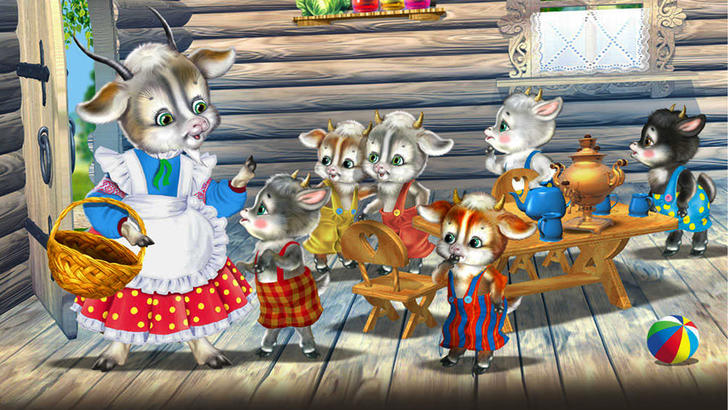 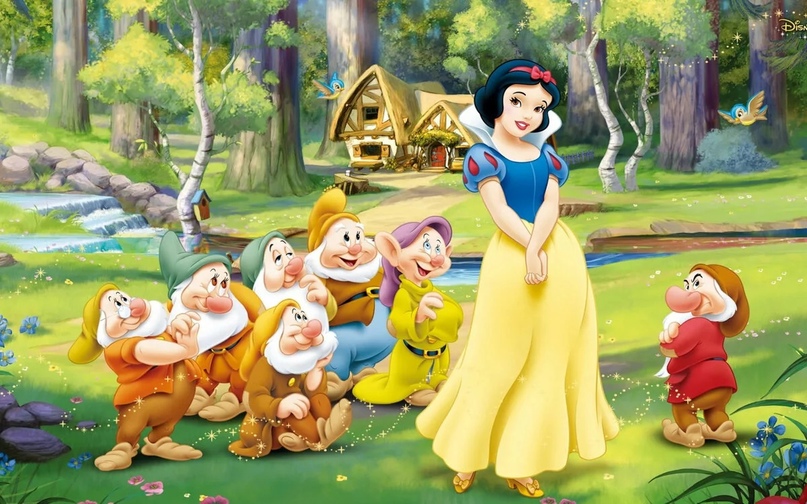 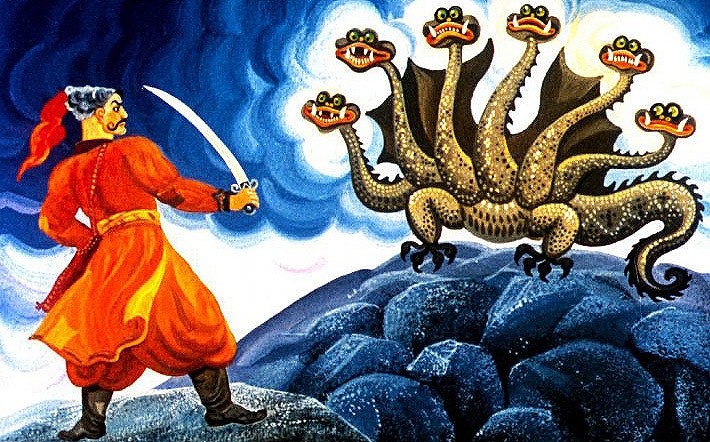 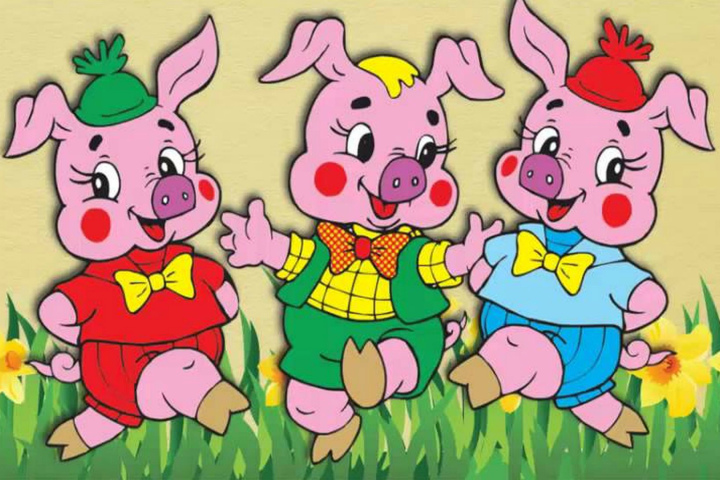 